                              Нурлатский ТО Управления Роспотребнадзора по РТ (Татарстан)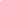 